Individual Healthcare Plan – 2022/23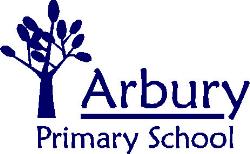 The following form must be completed where parents/carers have indicated that their child has an on-going medical condition. This plan must be reviewed at the start of each academic year.Describe medical needs and give details of child’s symptoms, triggers, signs, treatments, facilities, equipment or devices, environmental issues etcName of medication, dose, method of administration, when to be taken, side effects, contra-indications, administered by/self-administered with/without supervisionDaily care requirements Specific support for the pupil’s educational, social and emotional needsArrangements for school visits/trips etcOther informationDescribe what constitutes an emergency, and the action to take if this occursThe above information is, to the best of my knowledge, accurate at the time of writing. I will inform the school immediately, in writing, if there is any change to my child’s medical needs.  I understand that I will need to review this form annually.Signature(s)		              Date	------------------------------- School Section – Please do not fill in this part----------------------------------Who is responsible in an emergency (state if different for off-site activities)Plan developed withWho is responsible for providing support in schoolStaff training needed/undertaken – who, what, whenForm copied toCompletion Date: _________________________	Signed:_______________________Child’s nameClassDate of birthChild’s addressMedical diagnosis or conditionDateReview dateBy September 2023By September 2023By September 2023By September 2023Family Contact InformationNamePhone no. (work)(home)(mobile)NameRelationship to childPhone no. (work)(home)(mobile)Clinic/Hospital ContactNamePhone no.G.P.NamePhone no.School Individual Health care Plan File / Child’s Individual Record / Class Teaching file